Воспитание правосознания – задача общая22 марта 2018 года в зале заседаний администрации Ярковского района прошёл очередной открытый урок права.С традиционным приветствием выступил глава района Е.Г. Щукин. Евгений Геннадьевич отметил, что проведение подобных мероприятий стало доброй традицией, которую администрация района продолжит развивать и в дальнейшем, пожелал участникам плодотворной работы.От имени партнёров программы правового просвещения к собравшимся обратился исполнительный директор Тюменской региональной общественной организации выпускников ТюмГУ В.В. Ивочкин. Валерий Викторович проинформировал, что 6 февраля состоялось заседание Совета при Тюменской областной Думе по повышению правовой культуры и юридической грамотности населения области, на котором, по инициативе правления, президент организации выпускников Н.М. Добрынин и исполнительный директор В.В. Ивочкин детально проинформировали участников «Об опыте работы и взаимодействии общественных организаций с органами государственной власти и управления в реализации Программы правового просвещения учащихся общеобразовательных учреждений Тюменской области, Ханты-Мансийского автономного округа - Югры и Ямало-Ненецкого автономного округа». 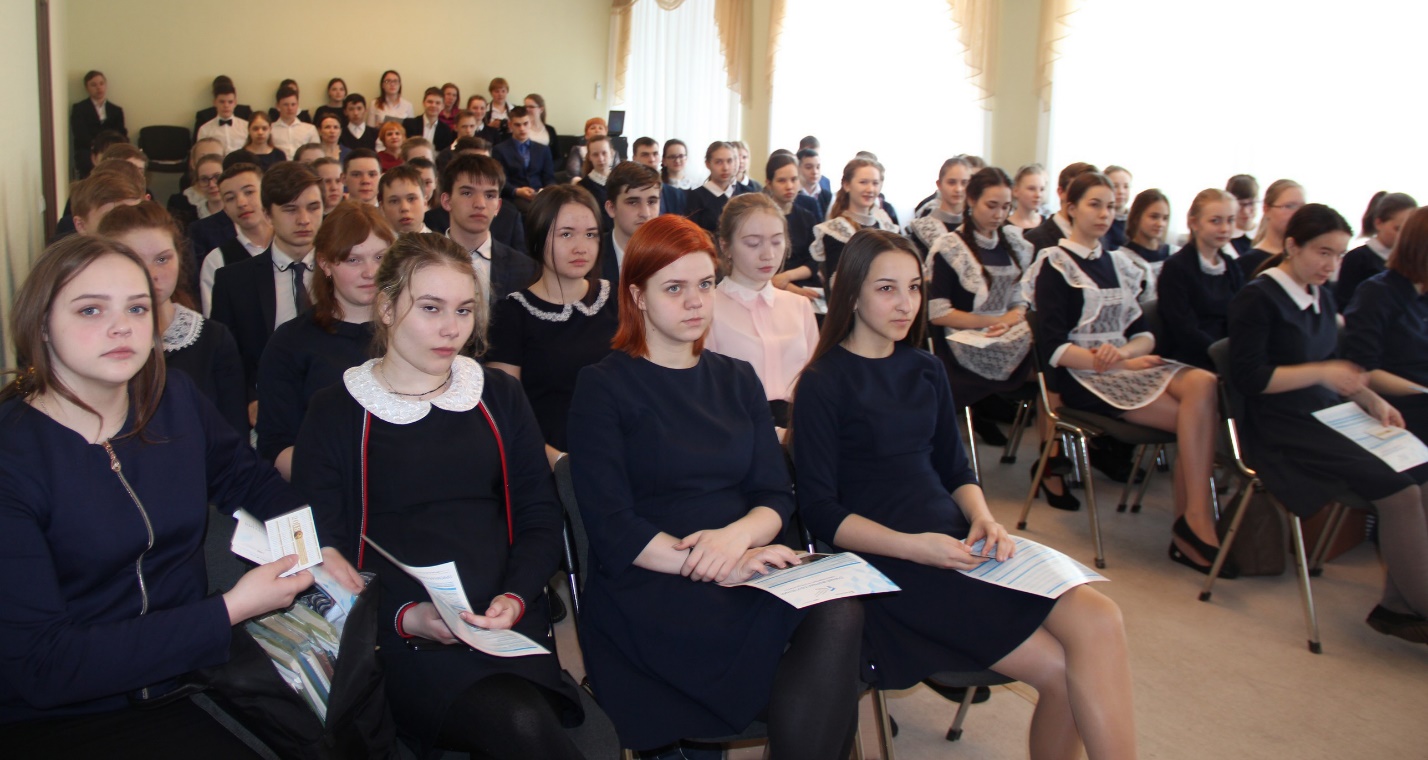 Выступающий озвучил основные направления работы, назвал партнёров реализуемой программы, раскрыл цели и задачи проводимого мероприятия, рассказал о реализации Тюменским государственным университетом программы 5-100, о комфортных условиях для учёбы и досуга студентов, о специальностях, которые они могут получить в университете; передал главе района сборник материалов по итогам прошедшей в апреле прошлого года Всероссийской научно-практической конференции, учебное пособие «Конституционное (государственное) право Российской Федерации» (автор, профессор Н.М. Добрынин), проинформировал собравшихся о конкурсе творческих работ, посвящённом 100-летию со дня рождения А.И. Солженицына «Как нам обустроить Россию (посильные соображения)», который проходит с сентября 2017 года и завершится в ноябре 2018 года, призвал ярковских школьников к активному участию в нём; назвал фамилии наиболее успешных выпускников университета.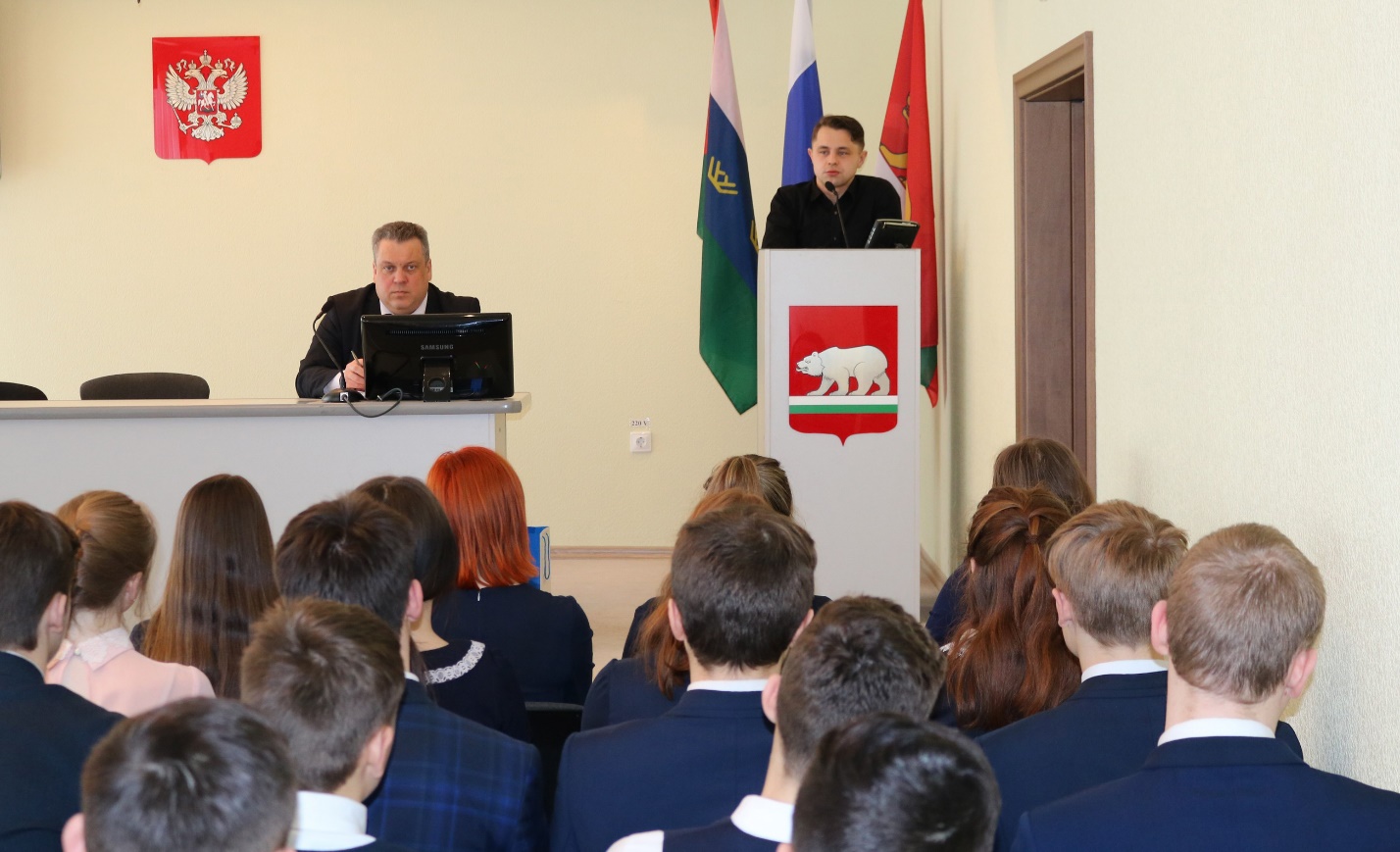 О правосознании современного российского общества, проблемах и путях их решения перед собравшимся выступил старший преподаватель кафедры теории государства и права и международного права ИГиП ТюмГУ Д.Е. Аржиловский. В начале лекции Дмитрий Евгеньевич коротко рассказал собравшимся об условиях поступления и учёбы в Институте государства и права, получаемых в нём специальностях.Для чего существует право в нашей жизни, основные функции правосознания, виды деформации правосознания – вот основной лейтмотив открытого урока. Главная задача нынешнего общества – это воспитание правосознания каждого гражданина, начиная с малых лет и на протяжении всей жизни. Каждый человек должен знать и защищать свои права, познавать их с самого раннего возраста, чтобы уметь правильно применять на практике. Граждане должны расти и развиваться на протяжении всей жизни, выбор будущей профессии и жизненного пути нужно делать уже сейчас: идти ли путём развития, совершенствования, полезности обществу или стать на путь деградации, который неизменно приведёт к полному разрушению личности? О значимости и актуальности темы говорит тот факт, что после основного выступления преподавателя ученики задали ему почти полтора десятка вопросов: об отношении к либеральной оппозиции и итогам состоявшихся выборов Президента России, какой вопрос Вы бы задали на встрече Президенту России, о его личном участии в каких-либо акциях или флэш-мобах, интересно ли учиться на юриста, какие дополнительные знания нужны юристу, каким качествами он должен обладать? Были и вопросы личного характера. 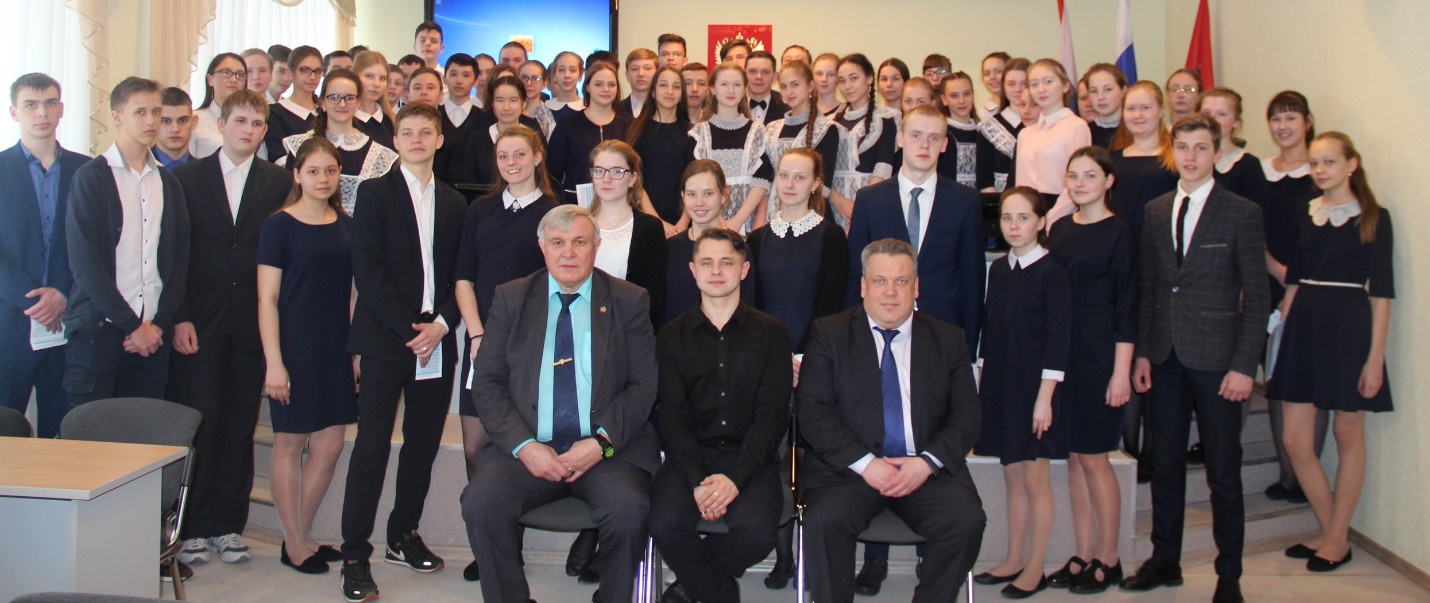 Прошедший урок, заданные вопросы и полученные ответы показали, что школьники Ярковского района проявляют интерес ко всем сферам жизни нашего государства и имеют свой взгляд на современное правосознание общества.